.ROCK FORWARD, BACK, SIDE, REPLACE, ROCK FORWARD, BACK, SIDE, REPLACESYNCOPATED VINE RIGHT WITH HEEL JACK, VINE LEFT WITH HEEL JACKSTEP, SLIDE, SAILOR STEP, SAILOR TURN ¼ RIGHT, SHUFFLE FORWARDCROSS ROCK, RECOVER, CROSS ROCK, RECOVER, CROSS ½ TURN, FULL TURNREPEATNatural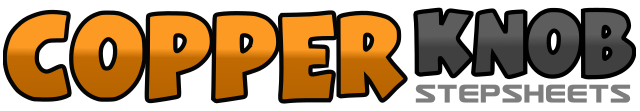 .......Count:32Wall:4Level:Intermediate.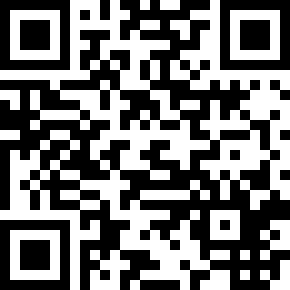 Choreographer:Tony Myatt (UK)Tony Myatt (UK)Tony Myatt (UK)Tony Myatt (UK)Tony Myatt (UK).Music:Natural - S Club 7Natural - S Club 7Natural - S Club 7Natural - S Club 7Natural - S Club 7........1&2&3&4Rock right forward, recover on left, rock right back, recover on left, rock right to right side, recover on left, step right in place5&6&7&8Rock left forward, recover on right, rock left back, recover on right, rock left to left side, recover on right, step left in place&1&2&3&4Step back on right, cross left over front right, step right to right, cross left behind right, step right to right, cross left over front right, step right to right, dig left heel forward (angled 45 degrees left)&5&6&7&8Step back on left, cross right over front left, step left to left, cross right behind left, step left to left, cross right over front left, step left to left, dig right heel forward (angled 45 degrees right)&1-2Step right slightly back, long step forward on left, slide right up to left3&4Cross left behind right, step right to right, step left to left5&6Cross right behind left, step left to left with ¼ turn right, step right forward7&8Shuffle forward left, right, left1&2Rock right across front left, rock back on left, step right in place3&4Rock left across front right, rock back on right, step left in place5-6Cross right behind left, unwind ½ turn right7&8Full turn right stepping left, right, left